Communications 11													Name: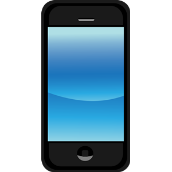 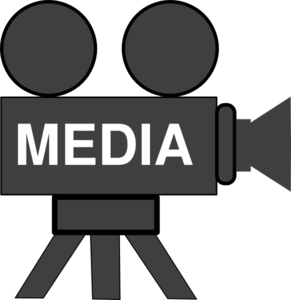 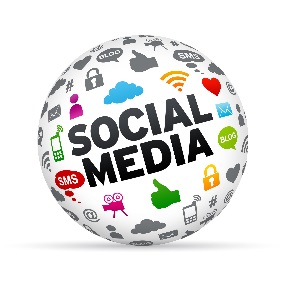   ACTIVITY #1:Directions: Read each of the following statements, then indicate your response by checking “I agree” or “I disagree.”  ACTIVITY 2: Write in your journal for 15-20 minutes.  Choose one (or a few) of the survey statements, and explain why you agree or disagree.  Make sure you write in complete sentences with proper capitalization and punctuation.   ACTIVITY 3:Directions: On a separate, blank piece of paper:Create a brainstorm web (individually) with all of the technology that you are exposed to in your life.Share with a partner, and add more ideas to your web.  Share and discuss as a class.  Add more ideas to your web.Circle/highlight 15 items of technology that are the most important to you, or that you are most connected with.TECHNOLOGYI agreeI disagree1.  Technological advances make life better for everyone.2.  It is important for adults to find out what their children are doing online.3.  Computer technology makes finding information faster and easier.4.  If people let machines do too much for them, eventually people won’t be able to do things for themselves.5.  Children should be given more freedom in deciding what they do online.6.  It is dangerous to place too much faith in technology.7.  It is impossible to become addicted to the internet or technology.8.  Children who play computer games often believe that the violent games they play show life as it actually is.9.  Most teenagers are online too much.10.  Adults too often use technology as a babysitter for their children.11.  Having the latest technology is important to success.MEDIAI agreeI disagree1.  TV, movies, internet, and radio are the best source of entertainment.2.  The media pays too much attention to the personal lives of famous people.3.  People are often stereotyped in the mass media (e.g. young people, elders, races, cultures, etc.)4.  The media should be regulated by the government.5.  The media (ads, news, TV, etc.) influences my decisions and opinions.6.  News (TV/newspapers) is unbiased: they show facts and not opinion.7.  Social media is an important part of my life.8.  Social media is mostly used in a positive way.